3.3.2. Potenzfunktionen f(x) = xn mit ungeraden, positiven ExponentenWir stellen die Funktionen f(x) = x3 und g(x) =x5 in einem Koordinatensystem dar.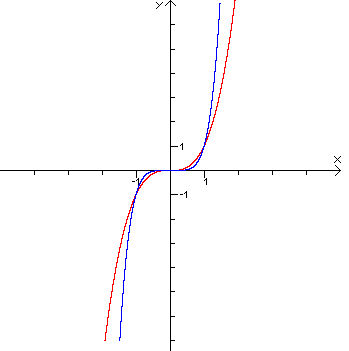 f(x) = x3g(x) =x5gemeinsame EigenschaftenDB: 	x  WB: 	y  Scheitelpunkt: 	----kleinster Funktionswert: 	----Monotonie: 	streng monoton steigendSchnittpunkt mit y-Achse: 	Sy (0;0)Nullstelle: 	x0 = 0gemeinsame Punkte: 	P1(–1;1); P2(0;0); P3(1;1)Graph: 	Parabel	zentralsymmetrisch zum Koordinatenursprungbesondere Funktionenh(x) = x1	lineare Funktion